ที่ มท ๐๘16.2/ว ๒๘๖๐    	   กรมส่งเสริมการปกครองท้องถิ่น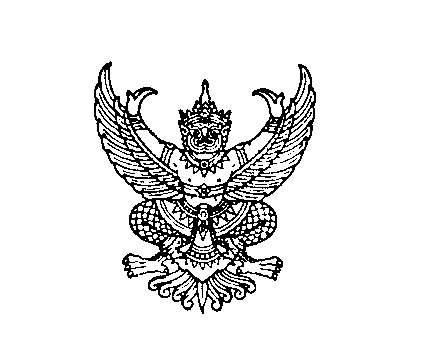 	   ถนนนครราชสีมา กทม. ๑๐๓๐๐   ๓๐ พฤศจิกายน  ๒๕64เรื่อง  การขอรับการสนับสนุนงบประมาณรายจ่ายประจำปีงบประมาณ พ.ศ. 2566 งบเงินอุดหนุน เงินอุดหนุนเฉพาะกิจ ด้านการศึกษา (กรณีเทศบาลตำบลและองค์การบริหารส่วนตำบล)เรียน  ผู้ว่าราชการจังหวัด ทุกจังหวัดอ้างถึง  1. หนังสือกรมส่งเสริมการปกครองท้องถิ่น ด่วนที่สุด ที่ มท 0810.8/ว 2373 ลงวันที่ 15 ตุลาคม 2564	 .2. หนังสือกรมส่งเสริมการปกครองท้องถิ่น ด่วนที่สุด ที่ มท 0810.8/ว 2687 ลงวันที่ 15 พฤศจิกายน 2564	  3. หนังสือกรมส่งเสริมการปกครองท้องถิ่น ด่วนที่สุด ที่ มท 0810.8/ว 2804 ลงวันที่ 26 พฤศจิกายน 2564สิ่งที่ส่งมาด้วย  1. แนวทางการจัดทำคำของบประมาณ		        			จำนวน 1 ชุด		        2. แบบฟอร์มคำของบประมาณ	        					จำนวน 1 ชุด		        3. แบบสรุปงบหน้า		        					จำนวน 1 ชุดตามที่ กรมส่งเสริมการปกครองท้องถิ่นได้แจ้งเตรียมความพร้อมในการจัดทำคำขอตั้งงบประมาณรายจ่ายประจำปีงบประมาณ พ.ศ. 2566 รายการเงินอุดหนุนสำหรับสนับสนุนการก่อสร้างสระว่ายน้ำในโรงเรียนสังกัดองค์กรปกครองส่วนท้องถิ่น และรายการเงินอุดหนุนสำหรับครุภัณฑ์ทางการศึกษา (ห้องเรียนอัจฉริยะสำหรับโรงเรียนในสังกัดองค์กรปกครองส่วนท้องถิ่น) ซึ่งรายการดังกล่าวอยู่ระหว่างขอความเห็นชอบ
จากคณะกรรมการการกระจายอำนาจให้แก่องค์กรปกครองส่วนท้องถิ่น (ก.ก.ถ.) และได้กำหนดปฏิทินและแนวทาง
การจัดทำงบประมาณรายจ่ายประจำปีงบประมาณ พ.ศ. 2566 งบเงินอุดหนุนที่จัดสรรให้แก่องค์กรปกครอง
ส่วนท้องถิ่น (เทศบาลตำบลและองค์การบริหารส่วนตำบล) เงินอุดหนุนเฉพาะกิจ โดยให้องค์กรปกครอง
ส่วนท้องถิ่นดำเนินการบันทึกคำของบประมาณในระบบสารสนเทศเพื่อขอรับการสนับสนุนงบประมาณเงินอุดหนุนขององค์กรปกครองส่วนท้องถิ่น (SOLA) ระหว่างวันที่ 15 พฤศจิกายน – 7 ธันวาคม 2564 ความละเอียดแจ้งแล้ว นั้นในคราวประชุมคณะอนุกรรมการด้านการเงิน การคลัง และงบประมาณ ครั้งที่ 3/2564 
เมื่อวันจันทร์ที่ 15 พฤศจิกายน 2564 มีมติเห็นชอบให้เสนอคณะกรรมการการกระจายอำนาจให้แก่
องค์กรปกครองส่วนท้องถิ่น (ก.ก.ถ.) พิจารณาให้ความเห็นชอบส่งเรื่องการตั้งงบประมาณเงินอุดหนุนให้แก่
องค์กรปกครองส่วนท้องถิ่น ประจำปีงบประมาณ พ.ศ. 2566 ให้สำนักงบประมาณใช้ประกอบการพิจารณาจัดสรรเงินอุดหนุนให้แก่องค์กรปกครองส่วนท้องถิ่น ประจำปีงบประมาณ พ.ศ. 2566 ดังนั้น เพื่อเป็น
การเตรียมความพร้อมในการจัดทำคำของบประมาณรายจ่ายประจำปีงบประมาณ พ.ศ. 2566 งบเงินอุดหนุนเฉพาะกิจ ขององค์กรปกครองส่วนท้องถิ่น (เทศบาลตำบลและองค์การบริหารส่วนตำบล) กรณี รายการเงินอุดหนุนสำหรับสนับสนุนการก่อสร้างสระว่ายน้ำในโรงเรียนสังกัดองค์กรปกครองส่วนท้องถิ่น และรายการเงินอุดหนุนสำหรับครุภัณฑ์ทางการศึกษา (ห้องเรียนอัจฉริยะสำหรับโรงเรียนในสังกัดองค์กรปกครองส่วนท้องถิ่น) เป็นไปด้วยความเรียบร้อย ขอให้จังหวัดดำเนินการ ดังนี้1. แจ้งองค์กรปกครองส่วนท้องถิ่นที่ประสงค์ขอรับการสนับสนุนงบประมาณรายการเงินอุดหนุน
สำหรับสนับสนุนการก่อสร้างสระว่ายน้ำในโรงเรียนสังกัดองค์กรปกครองส่วนท้องถิ่น ดำเนินการบันทึกคำของบประมาณในระบบสารสนเทศเพื่อขอรับการสนับสนุนงบประมาณเงินอุดหนุนขององค์กรปกครองส่วนท้องถิ่น (SOLA) ภายในวันที่ 7 ธันวาคม 2564/2. แจ้งองค์กร...-2-2. แจ้งองค์กรปกครองส่วนท้องถิ่นที่ประสงค์ขอรับการสนับสนุนงบประมาณรายการเงินอุดหนุนสำหรับครุภัณฑ์ทางการศึกษา (ห้องเรียนอัจฉริยะสำหรับโรงเรียนในสังกัดองค์กรปกครองส่วนท้องถิ่น) ให้จัดทำคำขอ
รับการสนับสนุนงบประมาณตามแบบฟอร์มที่กำหนด 3. จัดทำแบบสรุปงบหน้าและจัดส่งไฟล์แบบฟอร์มคำของบประมาณตามข้อ 2 ให้กรมส่งเสริม
การปกครองท้องถิ่นทางไปรษณีย์อิเล็กทรอนิกส์ 0816.2.dla@gmail.com ภายในวันที่ 13 ธันวาคม 2564 ทั้งนี้ ให้จังหวัดรวบรวมคำขอรับการสนับสนุนงบประมาณพร้อมเอกสารประกอบให้ครบถ้วน ส่งให้กรมส่งเสริม
การปกครองท้องถิ่นภายในวันที่ 15 ธันวาคม 2564 โดยจะถือวันที่กรมส่งเสริมการปกครองท้องถิ่นประทับตรารับเป็นสำคัญ รายละเอียดปรากฏตามสิ่งที่ส่งมาด้วย	จึงเรียนมาเพื่อโปรดพิจารณา	ขอแสดงความนับถือ                     (นายประยูร รัตนเสนีย์)	อธิบดีกรมส่งเสริมการปกครองท้องถิ่นกองส่งเสริมและพัฒนาการจัดการศึกษาท้องถิ่นกลุ่มงานยุทธศาสตร์การพัฒนาการจัดการศึกษาท้องถิ่นโทรศัพท์ 0 2241 9000 ต่อ 5324โทรสาร 0 8841 9021-3 ต่อ 318 ไปรษณีย์อิเล็กทรอนิกส์ saraban@dla.go.thสิ่งที่ส่งมาด้วย แนบท้ายหนังสือกรมส่งเสริมการปกครองท้องถิ่นด่วนที่สุด ที่ มท 0816.2/ว 2860 ลงวันที่ 30 พฤศจิกายน 2564*************************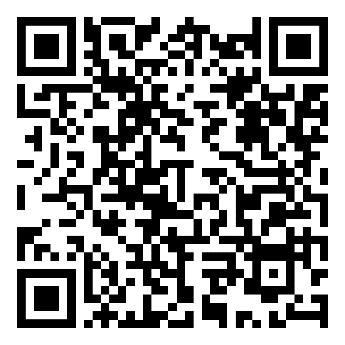 https://zhort.link/nDLแนวทางการจัดทำคำของบประมาณ แบบคำของบประมาณ และแบบสรุปงบหน้า